Instructions of suction type Hand-print printerRack screen: put in the screen and tighten the screws.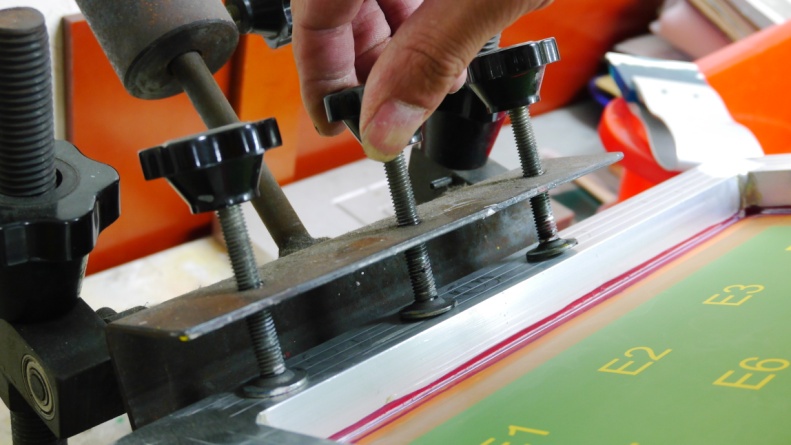 Adjust the height of the screen,and pay attention the level.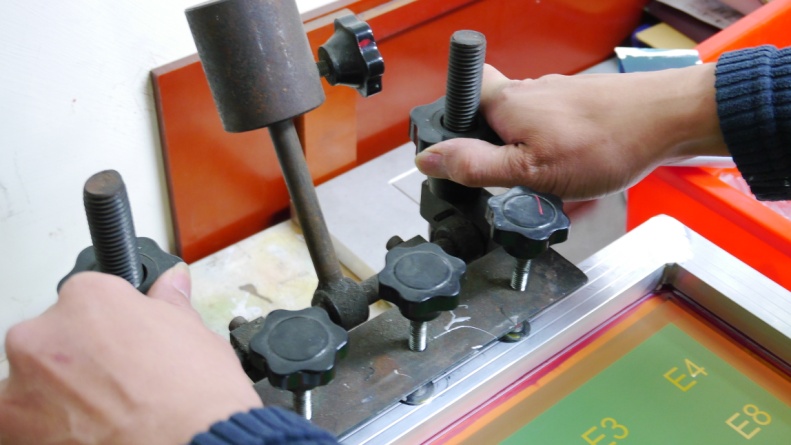 Adjust the print position:loosen the side screws to adjust the position of the printing platform front,back,left,and right.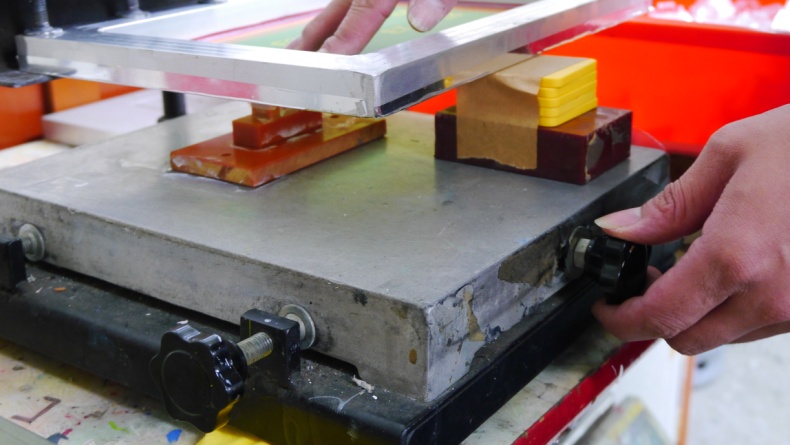 Pour ink on the screen to start printing.